О назначении публичных слушанийпо проекту решения Собраниядепутатов Ахматовскогосельского поселения Алатырскогорайона «Об изменении границ муниципальногообразования «Ахматовское сельскоепоселение  Алатырскогорайона Чувашской Республики»На основании ст.14 Устава Ахматовского сельского поселенияпостановляю:     1. Утвердить проект решения Собрания депутатов Ахматовскогосельского поселения Алатырского района  «Об изменении границ муниципального образования «Ахматовское сельское поселение  Алатырского  района Чувашской Республики»» (Прилагается)    2. Назначить на 21 декабря 2020 г. публичные слушания по проекту решения Собрания депутатов Ахматовского сельского поселения Алатырского района «Об изменении границ муниципального образования «Ахматовское сельское поселение  Алатырского  района Чувашской Республики»  3. Публичные слушания провести в 14-00 в актовом зале Ахматовского СДК4. На публичные слушания приглашаются депутаты Собрания депутатов Ахматовского сельского поселения, руководители предприятий и организаций, находящиеся на территории Ахматовского сельского поселения, жители Ахматовского сельского поселения.Глава Ахматовского сельского поселения:                                                                                      С.В.Сегов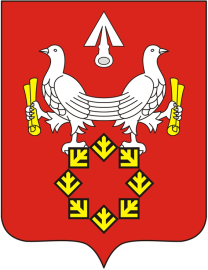 ___ заседание     Собрания депутатов Ахматовского сельского поселенияАлатырского района четвертого созыва                                                 № ___«__» _______ 2020 г.                                                                                                                                                             Об изменении границ муниципальногообразования «Ахматовское сельскоепоселение» Алатырскогорайона Чувашской РеспубликиВ соответствии со ст.12 Федерального закона от 06.10.2003 № 131-ФЗ «Об общих принципах организации местного самоуправления в Российской Федерации», Уставом муниципального образования, рассмотрев результаты публичных слушаний по вопросу изменения границ муниципального образования «Ахматовское сельское поселение» Алатырского  района Чувашской Республики, Собрание депутатов Ахматовского сельского поселения Алатырского района четвертого созываРЕШИЛО:1. Выразить согласие на изменение границ муниципального образования «Ахматовское сельское поселение» Алатырского  района Чувашской Республики. 2. Решение вступает в силу со дня принятия и подлежит официальному опубликованию.Председатель Собрания депутатовАхматовского сельского поселения                                                                                И.Ю.БазакинаГлава  Ахматовского сельского поселения                                                                                                 С.В.СеговЧĂВАШ  РЕСПУБЛИКИ УЛАТĂР  РАЙОНĔАХМАТОВО ЯЛ  ПОСЕЛЕНИЙĔН ХУШУ«20» ноября  2020 ç  5 № Ахматово ялĕЧУВАШСКАЯ  РЕСПУБЛИКА АЛАТЫРСКИЙ  РАЙОНАДМИНИСТРАЦИЯ      АХМАТОВСКОГО СЕЛЬСКОГО ПОСЕЛЕНИЯПОСТАНОВЛЕНИЕ«20» ноября  2020г. № 5	село Ахматово	ЧĂВАШ РЕСПУБЛИКИ УЛАТĂР  РАЙОНĔАХМАТОВО ЯЛ  ПОСЕЛЕНИЙĔН ДЕПУТАТСЕН  ПУХĂВĔНЙЫШĂНУ«____» ________  2020 г ___ №Ахматово ялĕЧУВАШСКАЯ РЕСПУБЛИКА АЛАТЫРСКИЙ РАЙОН СОБРАНИЯ ДЕПУТАТОВ  АХМАТОВСКОГО СЕЛЬСКОГО ПОСЕЛЕНИЯРЕШЕНИЕ« ____ » _________  2020 г. №  село Ахматово